Spojená škola internátna, Zeleného stromu 8, RožňavaŠKOLSKÝ VZDELÁVACÍ PROGRAM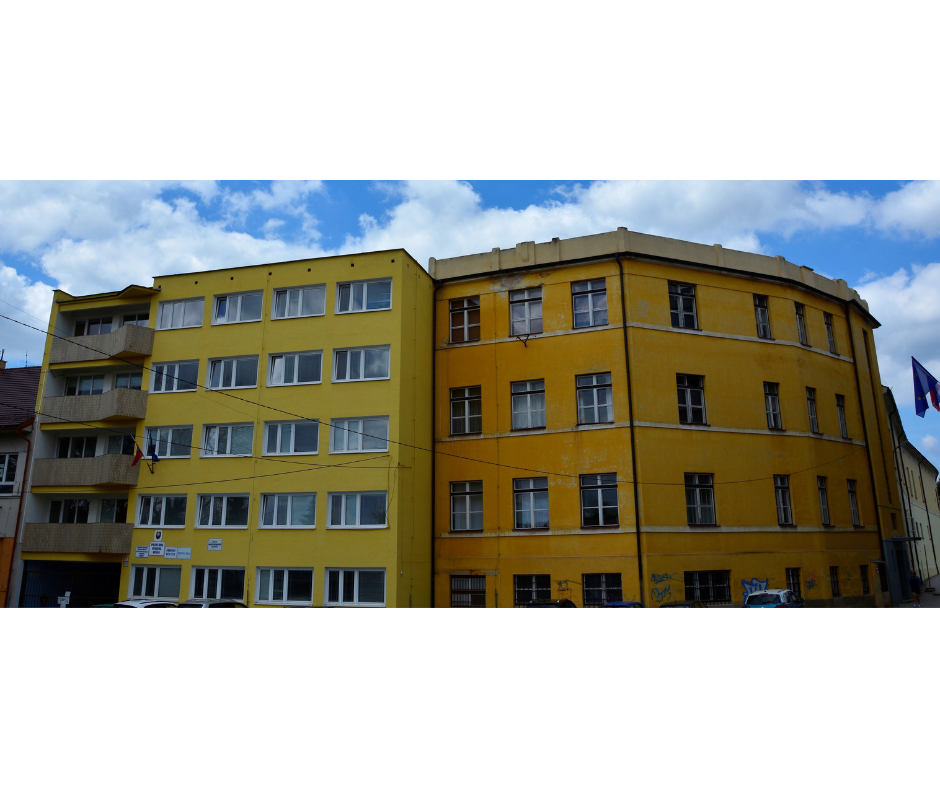 Stavebná výroba – maliarske natieračské práceKontakty pre komunikáciu so školou:Zriaďovateľ:Regionálny úrad školskej správy v KošiciachZádielska 1041 26 KošiceZáznamy o platnosti a revidovaní školského vzdelávacieho programu:Rožňava, 24.08.2022                                       	       Ing. Vladimír Potočný                                                                                                        riaditeľ                                                                                         (podpis a pečiatka školy)1 . CIELE A POSLANIE VÝCHOVY A VZDELÁVANIA	Ciele a poslanie výchovy a vzdelávania v školskom vzdelávacom programe Stavebná výroba - Maliarske natieračské práce pre učebný odbor 3686 G 10 Stavebná výroba - Maliarske natieračské práce vyplývajú z cieľov stanovených v Zákone o výchove a vzdelávaní (školský zákon) a Štátnom vzdelávacom programe pre skupinu trojročných učebných odborov skupina 36 Stavebníctvo, geodézia a kartografia.  Poslanie školy vyplýva aj z komplexnej analýzy školy.Poslaním našej školy je výchova a vzdelávanie žiakov s mentálnym postihnutím alebo žiakom s mentálnym postihnutím v kombinácii s iným zdravotným postihnutím tak, aby z nich vyrástli dobrí, morálni, charakterní a pracovití ľudia, aby získali kvalifikáciu vo svojom učebnom odbore a aby sa so svojimi všeobecnými vedomosťami, praktickými zručnosťami a návykmi uplatnili na trhu práce.Poslaním školy je umožniť žiakom spoznávať ich vlastné schopnosti a rozvojové možnosti, schopnosti učiť sa neustále nové poznatky zo svojho učebného odboru a uplatniť ich v praxi. Nový obsah učiva sa má orientovať najmä na schopnosti, komplexný kognitívny rozvoj, na generalizovateľné vedomosti, na citovú a motivačnú oblasť osobností žiakov. Výchovu a vzdelávanie uskutočňovať komplexne vo všetkých jej zložkách a orientovať sa na jej humanizáciu. Podporovať žiacku sebadôveru, rešpektovať jedinečnosť každého, nachádzať správny spôsob života, harmonicky rozvíjať súčasne intelekt, mravnosť, estetické cítenie, starostlivosť o vlastné fyzické a psychické zdravie. Rozvíjať schopnosť komunikovať s ľuďmi, jednoducho a jasne formulovať myšlienky, počúvať iných, postrehnúť podstatu vecí, zovšeobecniť. Pestovať u žiakov pocit zodpovednosti, samostatnosti a cieľavedomosti, podporovať sociálne postavenie v spoločnosti znevýhodnených mentálne postihnutých žiakov. Odbornou prípravou pomôcť optimálnej mobilite v zamestnaní a prípadne uľahčiť prechod z jedného povolania do druhého. Kultúru našej školy predstavuje súhrn takých predstáv, prístupov a hodnôt, ktoré sú všeobecne prijaté a dlhodobo udržiavané. Kultúra by mala byť v podmienkach školy, ktorá vytvára podmienky pre výchovu a vzdelávanie žiakov s mentálnym postihnutím postavená na tolerancii, ako ochote akceptovať fakt, že existujú ľudia, ktorí majú iný názor, hovoria iným jazykom, majú inú farbu pleti, pochádzajú z iných kultúrnych tradícií, žijú iným životným štýlom, majú iný zdravotný stav, sú iní. Výchova k tolerancii sa môže uskutočňovať iba tolerantnými učiteľmi v tolerantnom prostredí. Autoritatívna škola, autoritatívni učitelia vychovávajú generácie autoritatívnych, alebo autorite sa podriaďujúcich občanov. Učiteľ svoju autoritu prezentuje vzdelanosťou, odbornosťou, rozhľadenosťou, kultivovanosťou i porozumením pre problémy iných. Tolerantné prostredie vo vzťahu učiteľ – žiak, učiteľ – učiteľ, riaditeľ – učiteľ možno vytvárať formulovaním problému prostredníctvom dialógu. V škole musí vládnuť atmosféra zdvorilosti, láskavosti, každý má rešpektovať individualitu toho druhého, bez očakávania, že druhá strana prijme naše názory, každý sa musí povzniesť nad svoje egocentrické myslenie, usilovať sa eliminovať konfliktné situácie, hľadať spoločný cieľ, spoločné východiská pre riešenie problémov.Ciele výchovy a vzdelávaniaCiele výchovy a vzdelávania sú zamerané na:a) získať primerané kompetencie, a to najmä v oblasti komunikačných schopností, využívania informačno-komunikačných technológií, komunikácie v štátnom jazyku, materinskom jazyku a matematickej gramotnosti, získať tiež primerané sociálne, občianske a kultúrne kompetencie,b) rozvíjať manuálne zručnosti, adekvátne tvorivé schopnosti a aktuálne poznatky potrebné na výkon povolania na trhu práce,c) posilňovať úctu k človeku, ku kultúrnym a národným hodnotám a tradíciám štátu, ktorého je občanom, k štátnemu jazyku, k materinskému jazyku a k svojej vlastnej kultúre,d) získať a posilňovať úctu k ľudským právam a základným slobodám a zásadám ustanoveným v Dohovore o ochrane ľudských práv a základných slobôd,e) pripraviť sa na zodpovedný plnohodnotný život v spoločnosti, v duchu porozumenia a znášanlivosti, rovnosti muža a ženy, priateľstva medzi národmi, národnostnými a etnickými skupinami a náboženskej tolerancie,f) naučiť sa kultivovať svoju osobnosť, pracovať v skupine a preberať na seba zodpovednosť,g) naučiť sa kontrolovať a regulovať svoje správanie, chrániť svoje zdravie a životné prostredie a rešpektovať všeľudské etické hodnoty,h) získať všetky informácie o právach dieťaťa a spôsobilosť na ich uplatňovanie.Zlepšovanie kvality školyvytváraním emocionálne a sociálne bezpečného pracovného prostredia pre žiakov prostredníctvom poskytovania odbornej špeciálno-pedagogickej, psychologickej a zdravotníckej pomoci priamo v priestoroch školy, počas výchovno-vzdelávacieho procesu,rozvíjať spoluprácu na báze skvalitňovania vzťahov učiteľ -žiak –rodič budovaním prostredia tolerancie,permanentným zisťovaním a uspokojovaním potrieb a očakávaní partnerov školy (žiakov, rodičov, pedagógov, zmluvných partnerov....),orientáciou na permanentné zlepšovanie procesov, vybudovaním a realizáciou systému manažérstva kvality Comenius 2000, ktorý sa opiera o základnú filozofiu TQM (Total Quality Management).Realizácia stratégie rozvoja školy s dôrazom na:a) prípravu a tvorbu vlastných školských vzdelávacích programov s cieľom:uplatňovať nové metódy a formy vyučovania s prihliadnutím na individuálne potreby žiakov,zabezpečiť vyučovanie cudzieho jazyka, získanie kvalifikovaných učiteľov pre výučbu,realizovať výučbu informačných a komunikačných technológií zabezpečením kvalifikovaných pedagógov a špeciálnej učebne, softwarového vybavenia, podporovaním ďalšieho vzdelávania učiteľov v oblasti informačných technológií,zohľadniť špeciálno-pedagogické potreby a individuálne možnosti žiakov pri dosahovaní cieľov,zavádzať progresívne zmeny v hodnotení žiakov realizáciou priebežnej diagnostiky.b) posilnenie úlohy a motivácie učiteľov, ich profesijný a osobný rozvoj s cieľom: rozvíjať a posilňovať kvalitný pedagogický zbor jeho stabilizáciou,podporovať a zabezpečovať ďalší odborný rozvoj a vzdelávanie učiteľov,rozvíjať hodnotenie a sebahodnotenie vlastnej práce a dosiahnutých výsledkov.c) podporu rozvoja osobnosti a záujmu každého žiaka s cieľom:vytvárať prostredie školy založené na tvorivo-humánnom a poznatkovo-hodnotovom prístupe k vzdelávaniu s dôrazom na aktivitu a slobodu osobnosti žiaka,eliminovať prejavy šikanovania, diskriminácie, násilia, xenofóbie, rasizmu a intolerancie v súlade s Chartou základných ľudských práv a slobôd,viesť žiakov k zmysluplnej komunikácii a vyjadreniu svojho názoru,zapájať sa do projektov zameraných nielen na rozvoj školy, ale aj na osvojenie si takých vedomostí, zručností a kompetencií, ktoré žiakomprispejú k ich uplatneniu sa na trhu práce na Slovensku a v krajinách Európskej únie,nadväzovať spoluprácu s rôznymi školami a podnikmi doma a v zahraničí,presadzovať zdravý životný štýl,vytvárať širokú ponuku športových, záujmových a voľnočasových aktivít,vytvárať fungujúci a motivačný systém merania výsledkov vzdelávania.d) skvalitnenie spolupráce so sociálnymi partnermi, verejnosťou a ostatnými školami na princípe partnerstva s cieľom:zapojiť rodičov do procesu školy najmä v oblasti záujmového vzdelávania a voľnočasových aktivít,podporovať spoluprácu s rodičmi pri príprave a tvorbe školského vzdelávacieho programu,aktívne spolupracovať s Úradmi práce sociálnych vecí a rodiny,aktívne zapájať zástupcov zmluvných pracovísk odborného výcviku do tvorby školských vzdelávacích programov v rámci skvalitňovania           výchovno-vzdelávacieho procesu na odbornom výcviku,spolupracovať so zriaďovateľom na koncepciách rozvoja odborného vzdelávania žiakov s ŠVVP,spolupracovať s podnikmi poskytujúcimi gastronomické a zdravotnícke služby,vytvárať spoluprácu so školami doma a v zahraničí a vymieňať si vzájomne skúsenosti a poznatky,rozvíjať spoluprácu s nadáciami, rôznymi organizáciami a účelovo zameranými útvarmi na zabezpečenie potrieb žiakov.e) zlepšenie estetického prostredia budovy školy a najbližšieho okolia s cieľom:zlepšiť prostredie v triedach a spoločných priestoroch školy,upraviť priestory okolia školy (oprava prístupovej cesty, osadenie lavičiek...),využiť materiálno-technický a ľudský potenciál pre získanie doplnkových finančných zdrojov, reagovať na vypísané granty a projekty,pravidelne sa starať o úpravu okolia školy.2.	VLASTNÉ ZAMERANIE ŠKOLY 	Spojená škola internátna, Zeleného stromu 8, Rožňava, organizačná zložka  Odborné učilište inštitucionálne zabezpečuje neprofesijnú prípravu mládeže vyžadujúcej špeciálno-pedagogickú starostlivosť, bývajúcej prevažne v Rožňave  a okolí. 	Spojená škola internátna v Rožňave v októbri 2020 oslávi svoje 60. výročie založenia. Začínala s jednou triedou, no v súčasnosti má škola tieto organizačné zložky:Špeciálna základná škola internátna s vyučovacím jazykom slovenskýmŠpeciálna základná škola s vyučovacím jazykom maďarskýmOdborné učilištePraktická školaCentrum špeciálno - pedagogického poradenstvaOd septembra 2016 Spojená škola internátna otvorila triedu pre žiakov s autizmom alebo ďalšími pervazívnymi vývinovými poruchami s mentálnym postihnutím. 	Naša škola vychováva a vzdeláva žiakov zo špeciálnych základných škôl, špeciálnych tried základných škôl, a integrovaných žiakov  zo základných škôl, ktorí boli vzdelávaní podľa variantu B alebo C, je určená pre chlapcov aj dievčatá. Zakončením štúdia absolventi získajú vysvedčenie o absolvovaní praktickej školy.      	Na základe analýzy potrieb a požiadaviek žiakov a rodičov a analýzy práce školy sme identifikovali všetky pozitíva a negatíva školy, ktoré nám signalizovali, čo všetko máme zmeniť a čo ponechať - tak, aby náš výchovno-vzdelávací proces mal stále vyššiu kvalitatívnu úroveň.Vychádzajúc zo SWOT analýzy:Silné stránky školy:tím kvalifikovaných špeciálnych pedagógov,schopnosť vytvárať tvorivé prostredie a emocionálne bezpečie,manažérske schopnosti pracovníkov,ochota celoživotného vzdelávania,flexibilita,schopnosť zavádzať do praxe nové alternatívne a inovačné metódy výučby,poloha v centre mesta blízko autobusovej stanicespolupráca s organizáciami, v ktorých realizujeme odborný výcvik,presadzovanie filozofie otvorenej školy.Slabé stránky:zhoršujúci sa zdravotný stav žiakov,predčasné ukončenie školskej dochádzky.blízkosť autobusovej stanice a centra mesta – potreba zvýšeného dozoru počas veľkých prestávok z dôvodu útekov žiakov na „fajčiarske prestávky“.Príležitosti:získavanie finančných zdrojov prostredníctvom tvorby projektov,ochota vzdelávať sa,využívanie nových technológií v oblasti odborného vzdelávania,veľký počet osôb vyžadujúcich špeciálno-pedagogickú starostlivosť,vytváranie partnerstiev s inštitúciami podobného typu.Riziká:patologickosť prostredia, z ktorého žiaci pochádzajú,nepriaznivá sociálno-ekonomická situácia rodín žiakov.CHARAKTERISTIKA ŠKOLY       Poslaním školy je neprofesijná príprava mládeže vyžadujúcej špeciálno-pedagogickú starostlivosť.   Vzdelávací program pre skupinu učebných odborov odborných učilíšť pre žiakov s mentálnym postihnutím je vytvorený v súlade s Medzinárodnou normou pre klasifikáciu vzdelávania (International Standard Classification of Education – ISCED FoET 2013).ISCED 2 zodpovedá nižšiemu strednému vzdelávaniu a umožňuje absolventom odborného učilišťa získať vedomosti, zručnosti a postoje na výkon jednoduchých, nenáročných a ľahko ovládateľných sebaobslužných procesov. Úspešným absolvovaním posledného ročníka OU môže žiak získať nižšie stredné odborné vzdelanie ktoré sa podľa stupňa zvládnutia príslušných kritériívýkonov člení na:a/ zaškolenie: dokladom o získanom vzdelaní je vysvedčenie a osvedčenie o zaškolení (30%),b/ zaučenie: dokladom o získanom vzdelaní je vysvedčenie a osvedčenie o zaučení (60%),c/ vyučenie: dokladom o získanom vzdelaní je vysvedčenie o záverečnej skúške, dodatok k vysvedčeniu o záverečnej skúške a výučný list (60%).Areál Spojenej školy je situovaný v blízkosti Autobusovej stanice v Rožňave, ku ktorému vedú viaceré trasy mestskej hromadnej dopravy.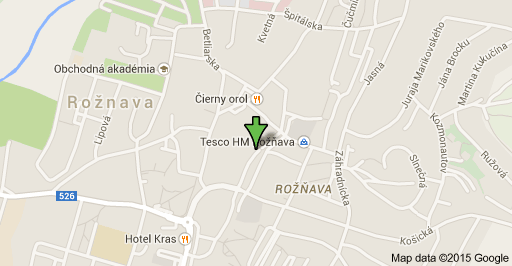      Priestory školy sú vkusne a účelne zariadené. V učebniach sa realizuje teoretická príprava. Pre potreby telesnej výchovy žiakov slúži telocvičňa školy. Modernizácii vyučovania výrazne prispievajú počítačové učebne vybavené interaktívnou tabuľou. Telocvičňa i počítačová učebňa sú často využívané žiakmi aj v čase mimo vyučovania.      Stravovanie žiakov aj pedagógov je zabezpečené v školskej jedálni. Škola má vlastné internátne zariadenie.     Manažment školy a hospodársky úsek má svoje priestory, učitelia využívajú svoje kabinety a zborovňu. Súčasťou školy je aj CŠPP kde pracujú: školský psychológ, logopéd, špeciálni pedagógovia, ktorí majú pre svoju odbornú prácu vytvorené samostatné priestory.     Na škole vyvíja veľmi dobrú činnosť Rada školy, ktorá má 11 členov. Dvaja zástupcovia zamestnancov za ŠZŠ, jeden z OU a jeden z ostatných zamestnancov, štyria delegovaní zástupcovia zriaďovateľa a traja zástupcovia rodičov (2 pre ŠZŠ a 1 pre OU). 2.2.	PLÁNOVANÉ AKTIVITYŠkola sa bude snažiť vytvoriť a zabezpečiť všetky podmienky pre skvalitnenie života na škole.Záujmové aktivity:IKT - krúžok,futbalový krúžok,krúžok varenia,zdravotnícky krúžok,tanečný krúžok,výtvarný krúžok.Súťažeškolské kolo praktických zručností, školské kolo speváckej súťaže.školské kolo výtvarnej súťažeŠportové súťažetýždeň európskeho futbalu,stolnotenisový turnaj pre dievčatá a chlapcov,majstrovstvá Slovenska v stolnom tenise,futbalový turnaj,príprava a účasť žiakov na súťažiach vyhlasovaných Slovenským hnutím špeciálnych olympiád. Exkurzie, spoločenské a kultúrne podujatiaNávštevy, exkurzie, spoločenské a kultúrne podujatia realizované  mestom Rožňava, Baníckym múzeom, okresnou knižnicou, osvetovým strediskom a galériou Mesta Rožňava, ktorých cieľom je zapojenie žiakov do kultúrno – spoločenského diania v meste.Návšteva divadelných predstavení realizované v spolupráci s ochotníckymi ale aj profesionálnymi hercami a hereckými spoločnosťami.  Besedy a prednáškySvetový deň duševného zdravia - interaktívne prednášky,Pamätný deň holokaustu a rasového násilia - beseda s pamätníkmi udalostí,Národný program boja proti obchodovaniu s ľuďmi - beseda s odborníkmi,Interaktívne besedy  a prednášky školskej psychologičky, výchovnej poradkyne, Svetový deň boja proti drogám - beseda s odborníkmi.   Mediálna propagácia školyprezentácia školy v partnerských školách,aktualizácia webovej stránky,Facebook.	Všetky aktivity sa budú realizovať s pedagogickými zamestnancami školy, žiakmi a spoločenskými partnermi školy. Aktivity sú určené predovšetkým žiakom, učiteľom, rodičom, zamestnávateľom a širokej verejnosti.	 Všetky aktivity sa budú realizovať s pedagogickými zamestnancami školy, žiakmi a spoločenskými partnermi školy. Aktivity sú určené predovšetkým žiakom, učiteľom, rodičom, zamestnávateľom a širokej verejnosti..	CHARAKTERISTIKA PEDAGOGICKÉHO ZBORU	Pedagogický zbor Spojenej školy internátnej a Praktickej školy tvoria 2/3 pedagogickí a odborní zamestnanci, 1/3 ostatní zamestnanci. Pedagogickí zamestnanci spĺňajú kvalifikačné predpoklady pre vyučovanie na ŠZŠ, PŠ a OU. Na OU si dopĺňajú úväzok učitelia zo ŠZŠ.	Riaditeľ školy, zástupkyňa riaditeľa a výchovná poradkyňa majú okrem odbornej a pedagogickej spôsobilosti aj zákonom predpísané vzdelanie v oblasti školského manažmentu a výchovného poradenstva. Priemerný vek pedagógov je 35  rokov.ĎALŠIE VZDELÁVANIE PEDAGOGICKÝCH ZAMESTNANCOV ŠKOLYAktuálny a konkrétny plán ďalšieho vzdelávania pedagogických zamestnancov je súčasťou ročného plánu práce školy. Manažment školy považuje za dôležitézabezpečiť:● prípravu pedagogických zamestnancov na zvyšovanie si svojich kompetencií               (schopnosti pracovať s IKT, jazykové spôsobilosti...),● uvádzanie začínajúcich učiteľov do pedagogickej praxe,● zdokonaľovanie osobnostných vlastností pedagogických zamestnancov: spôsobilostí pre tvorbu efektívnych vzťahov, riešenie konfliktov, komunikáciu...,● prípravu pedagogických zamestnancov pre výkon činností nevyhnutných pre rozvoj školského systému: pedagogický výskum, tvorba ŠkVP, tvorba štandardov...,● prípravu pedagogických zamestnancov na tvorbu školského vzdelávacieho programu,● motivovanie pedagógov pre neustále sebavzdelávanie, zdokonaľovanie v profesijnej spôsobilosti,● prípravu pedagógov na výkon špecializovaných funkcií: triedny učiteľ, výchovný poradca, predseda metodického združenia, koordinátor protidrogovej prevencie...,● sprostredkovanie najnovších informácií z metodiky vyučovania jednotlivých predmetov, pedagogiky a príbuzných vied, ako aj z daného odboru,● prípravu pedagogických zamestnancov s modernými technickými prostriedkami (multimédiá, výpočtová technika, videotechnika...),● sprostredkovanie operatívneho transferu odborných a metodických informácií,● zvyšovanie a rozširovanie kvalifikácie štúdiom odboru, špeciálnej pedagogiky, II. kvalifikačnej skúšky na príslušných fakultách vysokých škôl,● absolvovanie rôznych druhov kontinuálneho vzdelávania, sebavzdelávania a tvorivých aktivít s cieľom prehlbovania odborných a pedagogických spôsobilostí v zmysle Zákona o pedagogických zamestnancoch..	VNÚTORNÝ SYSTÉM KONTROLY A HODNOTENIA ZAMESTNANCOV ŠKOLY	Je účinným nástrojom zabezpečenia harmonickej organizácie celého výchovno- vzdelávacieho procesu a ďalších školských aktivít. Naša škola bude využívať štandardné spôsoby hodnotenia:formatívne a sumatívne. Formatívne hodnotenie použijeme na zvýšenie kvality výchovy a vzdelávania. Sumatívne hodnotenie použijeme na rozhodovanie. Vnútorný systém kontroly by sa mal zameriavať hlavne:-  na celkový priebeh výchovno-vzdelávacej činnosti na škole,-  na tvorbu školských vzdelávacích programov, -  na dodržiavanie plnenia plánov metodických združení, - na zabezpečenie vyučovania didaktickou  technikou a ostatným materiálno-technickým vybavením     -  na vystupovanie a rečovú kultúru vyučujúcich,-  na uplatňovanie didaktických zásad, -  na mimoškolskú činnosť učiteľov,-  na činnosť výchovnej poradkyne, -  na činnosť hospodársko-ekonomického úseku.Metódy vnútroškolskej kontroly:- pozorovanie,- dotazníky, ankety,- hodnotenie vedomostí, zručností, schopností diagnostickými prostriedkami (testy, previerky),- kontrola výkonových výsledkov cez štúdium školskej dokumentácie.Formy vnútroškolskej kontroly:- hospitácie,- previerky,- rozbor a hodnotenie prác a prejavov žiakov,- účasť na zasadnutiach MZ,- rozhovor,- štúdium dokumentácie,- konzultácia,- fyzická prehliadka objektov.Prostriedky vnútroškolskej kontroly:- porady,- SWOT analýza- štandardizované – neštandardizované didaktické testy,- dotazníky,- pedagogická a nepedagogická dokumentácia školy,- legislatíva a pedagogické normy,- didaktické prostriedky,- písomné a praktické práce žiakov,- výsledky tvorivej práce žiakov mimo vyučovania.Podrobný prehľad vnútroškolskej kontroly školy je vypracovaný v Pláne práce výchovno-vzdelávacej činnosti školy.2.6. 	SPOLUPRÁCA SO SOCIÁLNYMI PARTNERMI	Škola rozvíja všetky formy spolupráce so sociálnymi partnermi a verejnosťou. Predovšetkým sa zameriava na pravidelnú komunikáciu so žiakmi a ich rodičmi.	Škola aktívne spolupracuje v rámci výchovno-vzdelávacieho procesu a výchovy mimo vyučovania s nasledovnými  sociálnymi partnermi:Domov sociálnych služieb, Rožňava – pri organizovaní spoločných tvorivých dielní a športových podujatí,Okresné riaditeľstvo Policajného zboru v Rožňave - pri organizovaní besied a prednášok pre žiakov,Centrum špeciálno-pedagogického poradenstva a prevencie – pri zabezpečovaní prijímacieho konania, metodického usmerňovania výchovného poradcu a vykonávaní psychologickej rediagnostiky žiakov,Subsídium, Rožňava - Špecializované zariadenie a zariadenie pre seniorovKrízové centrum DominikaDetský domov Mlynky - Biele VodyCentrum pre deti a rodiny, DobšináDiecézna charita, RožňavaSpolupráca s rodičmi	Dobrá vzájomná komunikácia medzi rodinou a školou má pozitívny vplyv na správanie sa žiakov v škole, zlepšuje ich dochádzku, disciplínu, vzťahy k učiteľom, zvyšuje ich motiváciu pre školskú prácu. Komunikácia medzi rodičmi a školou je na veľmi dobrej úrovni. Rodičia sú v dennom kontakte s vyučujúcimi, triednymi učiteľmi.	Rodičia sú členmi Rady školy. Zároveň majú rodičia možnosť informovať sa o aktuálnom dianí v škole a o pripravovaných akciách aj prostredníctvom web stránky školy a Facebook-u. Sme maximálne otvorení všetkým pripomienkam a podnetom zo strany rodičovskej verejnosti.3. 	CHARAKTERISTIKA ŠKOLSKÉHO VZDELÁVACIEHO  PROGRAMU V UČEBNOM ODBORE 3686 G 10 Stavebná výroba - Maliarske natieračské práce3.1. 	POPIS ŠKOLSKÉHO VZDELÁVACIEHO PROGRAMU V UČEBNOM ODBORE 6486 G 10 STAVEBNÁ VÝROBA - MALIARSKE NATIERAČSKÉ PRÁCECieľom vzdelávacieho programu pre skupinu učebných odborov 36 Stavebníctvo, geodézia a kartografia je pripraviť pracovníkov, ktorí majú uplatnenie na výkon jednoduchých a pomocných prác a činností v oblasti stavebníctva. Cieľom učebných odborov je vzdelávanie a príprava kvalifikovaných pomocných pracovníkov pre oblasť realizácie a obnovy stavieb, ktorého súčasťou je aj ochrana životného prostredia. Profilovanie absolventov so zameraním na kľúčové kompetencie umožňuje pripraviť žiakov na vykonávanie jednoduchých a pomocných stavebných prác, ale aj na ich adaptabilitu a prispôsobenie sa pre prácu nielen vo výrobnej sfére, ale aj v službách v stavebníctve v závislosti od požiadaviek trhu práce. Vzdelávací program zahŕňa základné teoretické poznatky a ich aplikáciu v jednoduchých a pomocných pracovných činnostiach v celom odvetví stavebníctva. Sú to jednoduché a pomocné odborné činnosti v oblasti hlavnej a pridruženej stavebnej výroby pri výrobe stavieb, ich údržbe a rekonštrukcii, v oblasti výroby výrobkov a služieb v stavebníctve, ktoré súvisia s prípravnými jednoduchými a pomocnými stavebnými prácami v oblasti zemných prác, betonárskych prác, pri murovaní, omietaní, pri prestavbách budov, zatepľovaní, pri podlahárskych prácach, vodoinštalačných, stavebno-tesárskych, stavebno-zámočníckych, stavebno-stolárskych, maliarskych a natieračských prácach. Počas prípravy sa žiak oboznámi s montážou a demontážou lešení, dopravou, skladovaním a prípravou materiálu, pomôckami, s pracovným náradím, s jednoduchou mechanizáciou, strojmi a zariadeniami v rozsahu vykonávaných prác a s ostatnými pomocnými dokončovacími prácami. Nevyhnutnou súčasťou teoretickej aj praktickej prípravy žiakov je bezpečnosť práce, ochrana zdravia pri práci, hygiena práce a ochrana pred požiarom. V praktickej príprave sa utvárajú jednoduché a pomocné odborné zručnosti v odborných činnostiach pod priamym vedením majstrov odbornej výchovy, rozvíjajú a upevňujú sa v samostatnej práci žiakov pod kontrolou majstrov odbornej výchovy. Odborná príprava žiakov v skupine odborov 36 Stavebníctvo, geodézia a kartografia a uplatnenie absolventov uvedených odborov je spojená s fyzicky náročnou prácou, často aj v sťažených podmienkach. Preto prevažná väčšina odborov v skupine 36 Stavebníctvo, geodézia a kartografia je vhodná len pre zdravú, fyzicky zdatnú mladú populáciu. Odbornú prípravu umocňuje absolvovanie odborných exkurzií a realizácia odborného výcviku priamo na pracoviskách. Absolvent je pripravovaný tak, aby sa u neho vytvorili predpoklady pre všestranný rozvoj osobnosti, aby sa rozvíjali vlastnosti potrebné pre uplatnenie v demokratickej spoločnosti. Získava všeobecné i odborné vzdelanie.Teoretické vyučovanie je realizované v budove školy. Odborný výcvik v učebnom odbore prebieha v škole a u zmluvných partnerov.Kľúčové, všeobecné a odborné kompetencie sú rozvíjané priebežne a spôsob ich realizácie je konkretizovaný v učebných osnovách jednotlivých vyučovacích predmetov. Škola bude rozvíjať aj kompetencie v rámci pracovného prostredia školy napr. komunikačné zručnosti, posilňovanie sebaistoty a sebavedomia, schopnosť riešiť problémy a správať sa zodpovedne (zavedieme na internetovej stránke pracovnú e-mail adresu školského psychológa a zdravotníka, prostredníctvom ktorej môžu žiaci zadávať otázky, pripomienky a riešiť problémy).	Činnosť školy v oblasti spoločenského a kultúrneho života je veľmi bohatá a pestrá nielen pri aktivitách súvisiacich s činnosťou školy, ale aj v mimoškolskej oblasti. Žiaci svoje odborné vedomosti a zručnosti budú prezentovať v rámci celoštátnych a školských súťaží odborných vedomostí a praktických zručností jednotlivých odborov. Týchto aktivít sa zúčastnia aj učitelia všeobecných a odborných predmetov vo funkcii pedagogického dozoru. Samostatnosť, húževnatosť a pracovitosť našich žiakov bude ocenená tak zo strany školy, ako zo strany pracovníkov zmluvných pracovísk. Veľké množstvo záujmových krúžkov (umelecké, športové a iné) ponúkajú našim žiakom efektívne využívať svoj voľný čas.Klasifikácia prebieha podľa klasifikačného poriadku. Výsledky žiakov sa hodnotia priebežne na základe kritérií, s primeranou náročnosťou s akceptovaním všetkých špeciálno-pedagogických potrieb žiakov. Podklady pre hodnotenie sa získavajú sústavným sledovaním výkonu žiaka a jeho pripravenosti na vyučovanie, rôznymi metódami a prostriedkami hodnotenia, analýzou činnosti žiaka, konzultáciami s ostatnými špeciálnymi pedagógmi vrátane výchovného poradcu a školského psychológa, zamestnancov centra špeciálno- pedagogického poradenstva, rozhovormi so žiakom, jeho rodičmi. Pri hodnotení sa využívajú kritériá hodnotenia na zabezpečenie jeho objektivity. Žiaci sú s hodnotením oboznámení.	 ZÁKLADNÉ ÚDAJE O ŠTÚDIUKód a názov študijného odboru: 6486 G 10 Stavebná výroba - Maliarske natieračské práce3.3. 	ORGANIZÁCIA VÝUČBYPríprava v školskom vzdelávacom programe Stavebná výroba - Maliarske natieračské práce v učebnom odbore 3686 G 10 Stavebná výroba - Maliarske natieračské práce, zahŕňa teoretické vyučovanie a odborný výcvik. Výučba je organizovaná striedaním teoretického vyučovania a odborného výcviku. Teoretické vyučovanie trvá dva dni a odborný výcvik tri dni v týždni.Teoretické vyučovanie je organizované v priestoroch školy. Všeobecná zložka vzdelávania vychádza zo skladby všeobecnovzdelávacích predmetov učebného plánu. V jazykovej oblasti je vzdelávanie zamerané na slovnú a písomnú komunikáciu, ovládanie oznamovacieho prejavu v slovenskom jazyku. Žiaci sa oboznamujú zo základnými princípmi etiky, zásadami spoločenského správania. Osvojujú si základy matematiky a ekonomiky, ktoré sú nevyhnutné pre výkon povolania. V odbornom vzdelávaní je príprava zameraná na odborné vedomosti a zručnosti potrebné pri príprave rôznych tónov farieb z tradičných i novodobých materiálov, pri voľbe správnych pracovných a technologických postupov, používanie vhodných pracovných pomôcok, náradia, nástrojov a využívanie mechanizačných prostriedkov, rozvinutie schopností zrakovej kontroly vykonávaných prác, vypestovanie zodpovednosti za zverené materiálne hodnoty a kvalitu práce.Praktické vyučovanie je organizované formou odborného výcviku v priestoroch školy a v priestoroch zmluvných zariadení.Tieto pracoviská sú základom odbornej prípravy žiakov v učebnom odbore. Získané vedomosti a praktické zručnosti v odbore žiaci majú možnosť prezentovať každoročne na Celoslovenských súťažiach zručnosti v rámci odborných učilíšť.Záverečná skúška sa koná v súlade s platnými predpismi.Ďalšie organizačné podrobnosti týkajúce sa účelových kurzov a cvičení sú súčasťou učebného plánu.3.4. 	ZDRAVOTNÉ POŽIADAVKY NA ŽIAKADo učebného odboru 6486 G 00Stavebná výroba - Maliarske natieračské práce možno prijať chlapcov a dievčatá s primeraným zdravotným stavom, ktorý posúdil a na prihláške potvrdil lekár. V prípade zmenenej pracovnej schopnosti uchádzačov sa vyžaduje posúdenie ich zdravotnej spôsobilosti príslušným lekárom. Mentálne postihnutie preukážu závery psychologického vyšetrenia z Centra špeciálno-pedagogického poradenstva..3.5. 	POŽIADAVKY NA BEZPEČNOSŤ A HYGIENU PRI PRÁCINeoddeliteľnou súčasťou teoretického vyučovania a praktickej prípravy je problematika bezpečnosti a ochrany zdravia pri práci, hygieny práce a protipožiarnej ochrany. Výchova k bezpečnej a zdravie neohrozujúcej práci vychádza po dobu štúdia z požiadaviek platných právnych a ostatných predpisov. Tieto požiadavky sa musia vzťahovať k výkonu konkrétnych činností, ktoré sú súčasťou odborného výcviku. Tieto požiadavky sa musia doplniť informáciami o rizikách možného ohrozenia, ktorým sú žiaci pri teoretickom vyučovaní a praktickej príprave vystavení vrátane informácií o opatreniach na ochranu pred pôsobením týchto zdrojov rizík (zdravotné riziká a opatrenia pri ručnej manipulácii s bremenom, rizikové faktory súvisiace s mikroklimatickými podmienkami – teplotná záťaž organizmu a pod.). Nevyhnutné je žiakov stále poúčať o bezpečnosti a ochrane zdravia pri práci.4. PROFIL ABSOLVENTA UČEBNÉHO ODBORU 6486 G 10 Stavebná výroba - Maliarske natieračské práce4.1. 	CHARAKTERISTIKA ABSOLVENTA 6486 G 00STAVEBNÁ VÝROBA - MALIARSKE NATIERAČSKÉ PRÁCE	Absolventi skupiny učebných odborov 36 Stavebníctvo, geodézia a kartografia sú spôsobilí plnohodnotne sa zapojiť do sociálneho, kultúrneho a hospodárskeho života spoločnosti a ako kvalifikovaná pomocná pracovná sila majú predpoklady vykonávať jednoduché a pomocné pracovné činnosti v odvetví stavebníctva ako kvalifikovaní pomocní robotníci, uplatniť sa v oblasti výroby stavieb, ich obnovy a rekonštrukcie a v oblasti služieb v odbore. Štúdium odboru, špeciálne prispôsobeného potrebám žiakov s mentálnym postihnutím, ktorí môžu pochádzať aj zo sociálne, jazykovo a kultúrne špecifického alebo inak znevýhodneného prostredia, im umožní získať také osobnostné, vedomostné a odborné spôsobilosti, ktoré sú nevyhnutné na to, aby sa stali adaptabilnou a integrovanou súčasťou spoločnosti. Absolventi sú pripravení na výkon jednoduchých a pomocných pracovných činností, pre ktoré je podmienkou nižšie stredné odborné vzdelanie v stavebníctve v podmienkach veľkých, stredných a malých podnikov. Po absolvovaní vzdelávacieho programu absolvent disponuje v primeranom rozsahu týmito kompetenciami:4.2.	 KĽÚČOVÉ KOMPETENCIE 	Vzdelávanie vo vzdelávacom programe pre žiakov s mentálnym postihnutím v súlade s cieľmi nižšieho stredného odborného vzdelávania smeruje k tomu, aby žiaci s mentálnym postihnutím získali na tejto úrovni zodpovedajúce schopnosti a zručnosti. Kľúčové kompetencie chápeme ako kombináciu vedomostí, zručností, postojov, hodnotovej orientácie a ďalších charakteristík osobnosti, ktoré každý človek potrebuje na svoje osobné uspokojenie a rozvoj, aktívne občianstvo, spoločenské a sociálne začlenenie, k tomu, aby mohol primerane konať v rôznych pracovných a životných situáciách počas svojho celého života. Kľúčové kompetencie ako špecifické ciele sa v rámci výchovno-vzdelávacieho procesu prostredníctvom výchovných a vzdelávacích stratégií rozvíjajú, osvojujú a hodnotia buď na úrovni školy, odboru alebo vyučovacieho predmetu. 	V súlade so Spoločným európskym rámcom kľúčových kompetencií pre celoživotné vzdelávanie VP pre žiakov s mentálnym postihnutím vymedzil nasledovné kľúčové kompetencie: a) Spôsobilosti konať samostatne v spoločenskom a pracovnom živote Sú to spôsobilosti, ktoré sú základom pre ďalšie získavanie vedomostí, zručností, postojov a hodnotovej orientácie. Patria sem schopnosti nevyhnutné pre cieľavedomé a zodpovedné riadenie a organizovanie svojho osobného, spoločenského a pracovného života. Jednotlivci si potrebujú vytvárať svoju osobnú identitu vo vzťahu k životným podmienkam, povolaniu, práci a životnému prostrediu, spoločenským normám, sociálnym a ekonomickým inštitúciám, robiť správne rozhodnutia, voľby, opatrenia a postupy. Tieto kompetencie sú veľmi úzko späté s osvojovaním si kultúry myslenia a poznávania. Absolvent má:  vyjadriť svoje názory, konania a rozhodnutia,  vymenovať priame a nepriame dôsledky svojej činnosti,  vybrať si správne rozhodnutie a cieľ z rôznych možností,  vyjadriť svoje životné plány, záujmy a predsavzatia,  popísať svoje ľudské práva, popísať svoje povinnosti, záujmy, obmedzenia a potreby. b) Spôsobilosti interaktívne používať vedomosti, informačné a komunikačné technológie, komunikovať v štátnom a materinskom jazyku Sú to schopnosti, ktoré žiak získava za účelom aktívneho zapojenia sa do spoločnosti založenej na vedomostiach, sebazdokonaľovanie a zvyšovanie výkonnosti, vzdelávania a učenia sa počas celého života, aktualizovania a udržovania potrebnej základnej úrovne z jazykových schopností, informačných a komunikačných zručností. Od žiaka sa vyžaduje efektívne využívať písaný a hovorený štátny a materinský jazyk, disponovať s čitateľskou a matematickou gramotnosťou, prehodnocovať základné zručnosti a sebatvoriť. Absolvent má v primeranom rozsahu:  vyjadrovať sa v štátnom, materinskom jazyku v písomnej a hovorenej forme,  riešiť ľahšie matematické príklady a rôzne situácie,  identifikovať, vyhľadávať, triediť a spracovať jednoduché informácie. c) Schopnosť pracovať v rôznorodých skupinách Tieto schopnosti sa využívajú pri riadení medziľudských vzťahov, formovaní nových typov spolupráce. Sú to schopnosti, ktoré sa objavujú v náročnejších podmienkach, aj pri riešení 2 Návrh odporúčania Európskeho parlamentu a Rady o kľúčových kompetenciách pre celoživotné vzdelávanie. 2006. 12 Vzdelávací program pre skupinu odborov 36 Stavebníctvo, geodézia a kartografia pre žiakov s mentálnym postihnutím problémov ľudí, ktorí sa nevedia zaradiť do spoločenského života. Žiaci musia byť schopní učiť sa, nažívať a pracovať nielen ako jednotlivci, ale v sociálne vyváženej skupine. Sú to teda schopnosti, ktoré na základe získaných vedomostí sociálnych zručnosti, interkultúrnych kompetencií, postojov a hodnotovej orientácii umožňujú stanoviť jednoduché algoritmy na vyriešenie problémových úloh, javov a situácií a získané poznatky využívať v osobnom živote a povolaní. Absolvent má: - prejaviť empatiu a sebareflexiu, - vyjadriť svoje pocity a korigovať negativitu, - pozitívne motivovať seba a druhých, - ovplyvňovať ľudí (prehováranie, presvedčovanie), - stanoviť priority cieľov, - prezentovať svoje myšlienky, návrhy a postoje, - diskutovať a pozorne počúvať druhých, - spolupracovať pri riešení problémov s inými ľuďmi,- určovať vážne nedostatky a kvality vo vlastnom učení, pracovných výkonoch a osobnostnom raste,- predkladať vlastné návrhy na zlepšenie práce, bez zaujatosti posudzovať návrhy druhých, - prispievať k vytváraniu ústretových medziľudských vzťahov, predchádzať osobným konfliktom 4.3.	 VŠEOBECNÉ KOMPETENCIE Absolvent má: - riešiť jednoduché situácie, používať vhodné výrazové prostriedky, vhodne reagovať na vopred nenacvičenú jednoduchú situáciu, - vhodným jednoduchým spôsobom vyjadrovať svoj úmysel, prezentovať sám seba, podávať a získavať ústne alebo písomne jednoduchú požadovanú informáciu všeobecného charakteru, hovoriť krátko a súvislo na danú tému, - používať jednoduché postupy a jazykové prostriedky v hovorovom štýle, ovládať základy jednoduchého a nenáročného administratívneho a odborného štýlu, - pracovať s Pravidlami slovenského pravopisu a inými príručkami za pomoci učiteľa, - zapojiť sa do spoločenskej praxe a mať prospech zo získavania vedomostí a zručností po celý život, - primerane ovládať základné schopnosti potrebné na sebapoznávanie a sebaovládanie, - mať základné schopnosti potrebné pre styk s ľuďmi, ovládať a uplatňovať základy spoločenského správania, - hodnotiť celospoločenské javy ako je chudoba, gamblerstvo, drogy, terorizmus, globalizácia sveta, novodobé choroby - riadiť sa všeobecne uznávanými mravnými a právnymi zásadami a normami, - rozvíjať úroveň svojho právneho vedomia, vedieť ako a kam sa obrátiť pri vymáhaní si svojich práv,- rozvíjať morálne a vôľové vlastnosti, akými sú kritickosť, húževnatosť, samostatnosť a primerané sebavedomie, - vytvoriť si pozitívny vzťah ku kultúrnym hodnotám, prírode a životnému prostrediu a podieľať sa na ich ochrane, - rozumieť základným matematickým pojmom, poznať základné vzťahy medzi nimi a obsah najjednoduchších matematických operácií, - vyhľadávať, triediť a používať jednoduché matematické informácie potrebné pre bežnú profesijnú situáciu, - ovládať a používať základné jednoduché postupy pri riešení úloh budúcej praxe, - mať základné poznatky o číslach, - poznať zásady správnej životosprávy, v zmysle aktívneho zdravia a zdravého životného štýlu, - uvedomovať si význam telesného a pohybového zdokonaľovania, vnímať krásu pohybu, prostredia, ľudských vzťahov, - prejavovať zmysel pre fair-play, kolektívnu spoluprácu a vzájomnú pomoc, najmä postihnutým jednotlivcom, či menej pohybovo nadaným, zabrániť úrazu a poskytnúť prvú pomoc pri úraze. 4.4. 	ODBORNÉ KOMPETENCIE a) Požadované vedomosti Absolvent má: - vysvetliť zásady bezpečnosti práce a ochrany zdravia pri práci, - preukázať vedomosti o príprave pracoviska a vytvorení podmienok pre prácu, - preukázať vedomosti o potrebe dodržania a záväznosti technologického postupu, - definovať základné pravidlá správania k životnému prostrediu a zásady jeho ochrany pred možnými negatívnymi vplyvmi,- popísať druhy a použitie nástrojov a pomôcok používaných vo svojom odbore, - rozlíšiť základné spôsoby ochrany materiálov vo svojom odbore, - popísať zásady čistoty a hygieny na pracovisku, - vyjadriť vlastnými slovami spôsoby aktívnej sociálnej komunikácie. b) Požadované zručnosti Absolvent vie:  aplikovať citlivú a taktnú komunikáciu s ľuďmi,  navrhnúť jednoduché spôsoby spracovania materiálov vo svojom odbore,  manipulovať so štandardným ručným náradím používaných vo svojom odbore,  pracovať s mechanickým náradím používaných vo svojom odbore,  aplikovať získané teoretické poznatky a využívať ich pri riešení pracovných problémov,  aplikovať zásady bezpečnosti práce a ochrany zdravia pri práci,  uplatňovať etické princípy profesie v správaní a konaní,  aplikovať citlivú a taktnú komunikáciu s ľuďmi. c) Požadované osobnostné predpoklady, vlastnosti a schopnosti Absolvent sa vyznačuje:  schopnosťou pracovať samostatne aj v skupine pracovníkov, zodpovednosťou, dôslednosťou a presnosťou,  koordináciou pohybov, intenzitou vykonávania pracovných úkonov,  vytrvalosťou, odolnosťou voči pracovnej záťaži,  iniciatívnosťou a adaptabilnosťou.d) Podnikateľské spôsobilostiAbsolvent má:- účelne a ekonomicky zaobchádzať s finančnými a materiálnymi prostriedkami,- chápať prácu ako sebarealizáciu, sebauspokojenie a prínos pre seba,- byť čestný, otvorený, spravodlivý, spoľahlivý a dôveryhodný,- chápať princípy sociálnej spravodlivosti a rovnosti, oceňovať druhých,- pod vedením učiteľa rozpoznávať zásady konštruktívnej kritiky, vedieť primerane kritizovať, ale aj znášať kritiku od druhých,- rozpoznávať a uznať si vlastné chyby,- s pomocou učiteľa vedieť sa učiť, vzdelávať a zdokonaľovať sa,- vedieť pozorne počúvať iných, pýtať sa, formulovať, vyjadrovať sa,- pod vedením učiteľa rozvíjať v sebe schopnosť sebakontroly emócií a schopnosť pracovať aj v stresových situáciách, vytvárať si návyk ovládať sa adosiahnuť všeobecnú kultúrnu úroveň.e) Spôsobilosť využívať informačné technológieAbsolvent má:- zoznámiť sa za podpory učiteľa s počítačom, jeho základnými časťami a jednoduchým spôsobom obsluhy,- naučiť sa s pomocou učiteľa uviesť do činnosti počítač a spustiť jednoduchý aplikačný program,- oboznamovať sa s informáciami o bezpečnosti a ochrane zdravia pri práci s počítačom,- naučiť sa s pomocou učiteľa vyhľadávať jednoduché vhodné informačné zdroje a získavať potrebné informácie v danom odbore štúdia,- zaznamenávať si a uchovávať informácie pod vedením učiteľa tak, aby ich mohol využiť pri práci,- s podporou učiteľa evidovať, triediť a zoraďovať jednoduché pracovné informácie podľa bežných požiadaviek v jeho profesii. Komunikovať prostredníctvom elektronických médií.f) Spôsobilosť byť demokratickým občanomAbsolvent má:- chápať problémy zachovania mieru, bezpečnosti jednotlivcov, národov a štátov, zachovávania a ochrany životného prostredia, vyčerpanianerastných surovín, liečenia civilizačných chorôb, populačnej explózie v rozvojových krajinách, drogovej závislosti najmä mladistvých, sexuálnej výchovy a pozitívne pristupovať k riešeniu týchto problémov,- chápať pojmy spravodlivosť, ľudské práva a zodpovednosť,- dodržiavať zákony, rešpektovať práva a osobnosť druhých ľudí, ich kultúrne špecifiká, vystupovať proti neznášanlivosti, xenofóbii a diskriminácii,- konať v súlade s morálnymi princípmi a zásadami spoločenského správania, prispievať k uplatňovaniu hodnôt demokracie,- uvedomovať si vlastnú kultúrnu, národnú a osobnostnú identitu, pristupovať s toleranciou k identite druhých,- zaujímať sa o politické a spoločenské dianie u nás a vo svete,- uznávať tradície a hodnoty svojho národa.4.5. 	ODBORNÉ KOMPETENCIE V UČEBNOM ODBORE 6486 G 10 STAVEBNÁ VÝROBA - MALIARSKE NATIERAČSKÉ PRÁCEa) Požadované vedomostiAbsolvent má:- poznať zásady bezpečnosti práce a ochrany zdravia pri práci,- vedomosti o príprave pracoviska a vytvorení podmienok pre prácu,- vedomosti o potrebe dodržania a záväznosti technologického postupu,- vyhodnotiť kvalitu práce, vykonať záverečnú kontrolu práce a jej správnosti,- poznať základné pravidlá správania k životnému prostrediu a zásady jeho ochrany pred možnými negatívnymi vplyvmi,- poznať druhy a použitie surovín, inventáru, strojov a zariadení používaných vo svojom odbore,- poznať základné spôsoby použitia surovín vo svojom odbore,- poznať zásady čistoty a hygieny na pracovisku,- pomenovať a uviesť spôsoby aktívnej sociálnej komunikácie- orientovať sa v právnych formách podnikania,- pochopiť úlohu čítania a literatúry v spoločnosti, kultúre a vzdelávaní.b) Požadované zručnostiAbsolvent vie:- pripraviť pracovisko,- pracovať so surovinami a materiálmi,- voliť správne pracovné postupy,- používať príslušné nástroje, náradia, stroje a zariadenia,- uskutočňovať práce v sklade,- uskutočňovať práce v expedícii,- uskutočniť jednoduchú údržbu príslušných strojov,- správne odkladať a ukladať výrobky, nástroje a náradie,- dodržiavať zásady hygieny, bezpečnosti a ochrany zdravia pri práci, protipožiarnej ochrany.UČEBNÉ OSNOVY  UČEBNÉHO ODBORU 6486 G 10 Stavebná výroba - Maliarske natieračské práceTabuľka prevodu rámcového učebného plánu ŠVP na učebný plán ŠkVPŠtátny vzdelávací programPoznámky k učebnému plánu:a) Rámcový učebný plán pre trojročné učebné odbory odborných učilíšť pre žiakov s mentálnym postihnutím vymedzuje proporcie medzi všeobecným a odborným vzdelávaním (teoretickým a praktickým) a ich záväzný minimálny rozsah. Tento plán je východiskom pre spracovanie konkrétnych učebných plánov školských vzdelávacích programov, v ktorých budú vzdelávacie oblasti rozpracované do učebných osnov vyučovacích predmetov alebo modulov. Počty vyučovacích hodín pre jednotlivé vzdelávacie oblasti predstavujú nevyhnutné minimum. V školských vzdelávacích programoch sa môžu rozšíriť podľa potrieb odborov a zámerov školy z kapacity disponibilných hodín. b) Počet týždenných vyučovacích hodín v školských vzdelávacích programoch je minimálne 30 hodín a maximálne 34 hodín, za celé štúdium minimálne 90 hodín, maximálne 102 hodín. Školský rok trvá 40 týždňov, výučba v učebných odboroch sa realizuje v 1. a 2. ročníku v rozsahu 33 týždňov, v 3. ročníku v rozsahu 30 týždňov (do celkového počtu hodín za štúdium sa počíta priemer 32 týždňov, spresnenie počtu hodín za štúdium bude predmetom školských učebných plánov). Časová rezerva sa využije na opakovanie a doplnenie učiva, na športovo-vzdelávacie kurzy atď. a v poslednom ročníku aj na absolvovanie záverečnej skúšky. c) Hodnotenie a klasifikácia vyučovacích predmetov sa riadi všeobecne záväznými právnymi predpismi. d) Súčasťou vzdelávacej oblasti „Človek a hodnoty“ sú vyučovacie predmety etická výchova v alternatíve s náboženskou výchovou. Vyučovacie predmety etická výchova a náboženská výchova sa vyučujú podľa záujmu žiakov v skupinách s počtom žiakov v súlade so všeobecne záväznými právnymi predpismi. e) Na cirkevných školách je povinnou súčasťou vzdelávacej oblasti Človek a hodnoty vyučovací predmet náboženstvo (podľa konfesie zriaďovateľa). Vyučovací predmet etická výchova môže škola vyučovať v rámci voliteľných predmetov, z časovej dotácie disponibilných hodín. f) Súčasťou vzdelávacej oblasti „Človek a spoločnosť“ je vyučovací predmet občianska náuka. g) Súčasťou vzdelávacej oblasti „Matematika a práca s informáciami“ je vyučovací predmet matematika, ktorý sa vyučuje podľa jeho účelu v danom odbore štúdia. Vyučovací predmet informatika môže škola vyučovať v rámci voliteľných predmetov. h) Súčasťou vzdelávacej oblasti „Zdravie a pohyb“ je vyučovací predmet telesná a športová výchova. Vyučovací predmet telesná a športová výchova sa vo všetkých ročníkoch vyučuje spravidla oddelene pre chlapcov a dievčatá, pričom možno utvárať skupiny zo žiakov najbližších ročníkov. Najvyšší počet žiakov v skupine je zhodný s počtom žiakov v triede. Ďalšia skupina vznikne až po naplnení predchádzajúcej skupiny na maximálny počet. Tento predmet možno vyučovať aj v popoludňajších hodinách a spájať ho do viachodinových celkov. i) Riaditeľ školy po prerokovaní s pedagogickou radou na návrh predmetových komisií rozhodne, ktoré predmety v rámci teoretického vzdelávania a praktickej prípravy možno spájať do viachodinových celkov. j) Praktická príprava sa realizuje podľa všeobecne záväzných právnych predpisov. Na praktických cvičeniach a odbornom výcviku najmä s ohľadom na bezpečnosť a ochranu zdravia pri práci a na hygienické požiadavky sa trieda s viac ako 7 žiakmi delí najviac na dve skupiny s minimálnym počtom 4 žiaci. Ak je v triede so žiakmi s viacnásobným postihnutím viac ako 5 žiakov, trieda sa delí najviac na dve skupiny 17 Vzdelávací program pre skupinu odborov 36 Stavebníctvo, geodézia a kartografia pre žiakov s mentálnym postihnutím s minimálnym počtom 3 žiaci. Počet žiakov na jedného majstra odbornej výchovy sa riadi všeobecne záväznými právnymi predpismi. k) Disponibilné hodiny sú prostriedkom na modifikáciu učebného plánu v školskom vzdelávacom programe a súčasne na vnútornú a vonkajšiu diferenciáciu štúdia v odbornom učilišti. O ich využití rozhoduje vedenie školy na základe vlastnej koncepcie výchovy a vzdelávania podľa návrhu predmetových komisií a po prerokovaní v pedagogickej rade. Možno ich využiť na posilnenie hodinovej dotácie základného učiva (povinných predmetov)alebo na zaradenie ďalšieho rozširujúceho učiva (voliteľných predmetov) v učebnom pláne. Disponibilné hodiny sa môžu využiť na všeobecné vzdelávanie alebo na odborné vzdelávanie. l) Súčasťou výchovy a vzdelávania žiakov je kurz na ochranu života a zdravia a kurz pohybových aktivít v prírode, ktoré sú uvedené v učebnom pláne školského vzdelávacieho programu. Kurz na ochranu života a zdravia má samostatné tematické celky s týmto obsahom: riešenie mimoriadnych udalostí – civilná ochrana, zdravotná príprava, pobyt a pohyb v prírode, záujmové technické činnosti a športy. Organizuje sa v treťom ročníku štúdia a trvá tri dni po šesť hodín, resp. 5 dní pri realizácii internátnou formou. Účelové cvičenia sú súčasťou prierezovej témy Ochrana života a zdravia. Uskutočňuje sa jedno v každom ročníku štúdia, 6 hodín v teréne. Kurz pohybových aktivít v prírode sa koná v rozsahu piatich vyučovacích dní, najmenej však v rozsahu 15 vyučovacích hodín. Organizuje sa jeden, v 1. alebo 2. ročníku štúdia. m) Záverečná skúška sa koná v súlade so všeobecne záväznými právnymi predpismi. n) Odborné vzdelávanie a príprava žiakov odborných učilíšť sa môže poskytovať aj v systéme duálneho vzdelávania.Prehľad využitia týždňovPoznámky k učebnému plánu:a/ Trieda sa môže deliť na skupiny podľa všeobecne platných právnych predpisov.b/ Predmety etická výchova a náboženská výchova sa vyučujú podľa záujmu žiakov v skupinách s počtom žiakov v súlade s vyhláškou Ministerstva školstva Slovenskej republiky (ďalej MŠ SR) č. 322/2008 Z. z. o špeciálnych školách. Predmety nie sú klasifikované, na vysvedčení a v katalógovom liste žiaka sa uvedie „absolvoval/-a“.c/ Predmet občianska náuka je klasifikovaný.d/ Predmet telesná a športová výchova možno vyučovať aj v popoludňajších hodinách a spájať ho do viachodinových celkov.e/ Na odbornom výcviku sa môžu žiaci deliť do skupín, najmä s ohľadom na bezpečnosť a ochranu zdravia pri práci a na hygienické požiadavky podľa platných predpisov. Počet žiakov na jedného učiteľa sa riadi všeobecne záväznými platnými predpismi.f/ Súčasťou výchovy a vzdelávania žiakov je kurz na ochranu života a zdravia a kurz pohybových aktivít v prírode, ktoré sú uvedené v učebnom pláne školského vzdelávacieho programu. Kurz na ochranu života a zdravia má samostatné tematické celky s týmto obsahom: riešenie mimoriadnych udalostí – civilná ochrana, zdravotná príprava, pobyt a pohyb v prírode, záujmové technické činnosti a športy. Organizuje sa v treťom ročníku štúdia a trvá tri dni po šesť hodín, resp. 5 dní pri realizácii internátnou formou. Účelové cvičenia sú súčasťou prierezovej témy Ochrana života a zdravia. Uskutočňuje sa jedno v každom ročníku štúdia, 6 hodín v teréne. Kurz pohybových aktivít v prírode sa koná v rozsahu piatich vyučovacích dní, najmenej však v rozsahu 15 vyučovacích hodín. Organizuje sa jeden, v 1. alebo 2. ročníku štúdia.Názov a adresa školy:       Odborné učilišteZeleného stromu 8048 01 Názov školského vzdelávacieho programu   Stavebná výroba - Maliarske natieračské práceKód a názov ŠVP36 Stavebníctvo, geodézia a kartografiaDĺžka štúdia                                                     3 rokyForma štúdia                                                    dennáVyučovací jazyk                                               SlovenskýDruh školy                                                        ŠtátnaDátum schválenia ŠkVP                                 24.08.2022Miesto vydania                                                RožňavaPlatnosť ŠkVP                                        Titul, meno, priezviskoPracovná pozíciaTelefónTelefón e-mail Ing. Vladimír PotočnýRiaditeľ058/7886710058/7322332ssi.roznava.@gmail.comMgr. Erika GyömbérováZástupca riaditeľa058/7886711058/7322332ssi.roznava.@gmail.comMgr. Matej DrengubiakZástupca riaditeľa058/7322332ssi.roznava.@gmail.comNázov a adresa školyOdborné učilište, Zeleného stromu 8, 04801 RožňavaNázov školského vzdelávacieho programuStavebná výroba - Maliarske natieračské práceKód a názov ŠVP36 Stavebníctvo, geodézia a kartografia Kód a názov učebného odboru 36 86 G 10 Stavebná výroba - Maliarske natieračské práceStupeň vzdelanianižšie stredné odborné vzdelanie – ISCED 2CDĺžka štúdia3 rokyForma štúdiadennáPlatnosť ŠkVP DátumRevidovanie  ŠkVPDátumZaznamenanie inovácie, zmeny, úpravy a pod1.9.20091.9.2016Zapracovanie inovovaného ŠVP v 1., 2. roč. OU a reevidovanie ŠkVP pre 3. roč. OU1.9.202324.8.2023Revidovanie a prepracovanie ŠkVP všetkých ročníkovDĺžka štúdia3 rokyForma štúdiadennáNevyhnutné vstupné požiadavky na štúdiumDo 1. ročníka môže byť prijatý uchádzač s mentálnym postihnutím alebo žiak s mentálnym postihnutím v kombinácií s inýmzdravotným postihnutím, ktorý ukončil vzdelávaniev poslednom ročníku základnej školy, špeciálnej základnejškoly alebo ukončil povinnú školskú dochádzku.Spôsob ukončenia štúdiazáverečná skúškaDoklad o dosiahnutom vzdelaníosvedčenie o absolvovaní časti vzdelávacieho programuosvedčenie o zaškoleníosvedčenie o zaučenívýučný listvysvedčenie o záverečnej skúškedodatok k vysvedčeniu o záverečnej skúškePoskytnutý stupeň vzdelanianižšie stredné odborné vzdelanieISCED Možnosti pracovného uplatnenia absolventav pracovných pozíciách ako kvalifikovaný pomocný robotníkNadväzná odborná príprava (ďalšie vzdelávanie)Rekvalifikačné kurzyNázov a adresa školyOdborné učilište, Zeleného stromu 8, RožňavaNázov školského vzdelávacieho programuStavebná výroba - Maliarske natieračské práceKód a názov ŠVP36 Stavebníctvo, geodézia a kartografiaKód a názov učebného odboru6486 G 10 Stavebná výroba - Maliarske natieračské práceStupeň vzdelaniaNižšie stredné odborné vzdelanie – ISCED Dĺžka štúdia3 rokyForma štúdiadennáNázov a adresa školyOdborné učilište, Zeleného stromu 8, RožňavaNázov ŠkVPStavebná výroba - Maliarske natieračské práceKód a názov ŠVP36 Stavebníctvo, geodézia a kartografiaKód a názov učebného odboru3686 G 10 Stavebná výroba - Maliarske natieračské práceStupeň vzdelanianižšie stredné odborné vzdelanie – ISCED Dĺžka štúdia3 rokyForma štúdiadennáCieľové zložky vzdelávaniaPočet týždenných vyučovacích hodín vo vzdelávacom programe2Celkový počet hodín za štúdiumVšeobecné vzdelávanie13416Odborné vzdelávanie662112Disponibilné hodiny11352CELKOM902880Kategórie a názvy vzdelávacích oblastíMinimálny počet týždenných vyučovacích hodín vo vzdelávacom programeCelkový počet hodín za štúdiumVŠEOBECNÉ VZDELÁVANIE13416Jazyk a komunikáciaslovenský jazyk a literatúra396Človek a hodnotyetická výchova/náboženská výchova13296Človek a spoločnosťobčianská náuka396Matematika a práca s informáciamimatematika396Zdravie a pohybtelesná a športová výchova396ODBORNÉ VZDELÁVANIE662112Teoretické vzdelávanie6192Praktická príprava601920Disponibilné hodiny11352SPOLU902880Účelové kurzy/učivoOchrana života a zdraviaTelovýchovno-výcvikový kurzZáverečná skúškaNázov a adresa školyNázov a adresa školyOdborné učilište, Zeleného stromu 8, RožňavaOdborné učilište, Zeleného stromu 8, RožňavaOdborné učilište, Zeleného stromu 8, RožňavaOdborné učilište, Zeleného stromu 8, RožňavaNázov ŠkVPNázov ŠkVPStavebná výroba - Maliarske natieračské práceStavebná výroba - Maliarske natieračské práceStavebná výroba - Maliarske natieračské práceStavebná výroba - Maliarske natieračské práceKód a názov ŠVPKód a názov ŠVP36 Stavebníctvo, geodézia a kartografia36 Stavebníctvo, geodézia a kartografia36 Stavebníctvo, geodézia a kartografia36 Stavebníctvo, geodézia a kartografiaKód a názov učebného odboruKód a názov učebného odboru3686 G 10 Stavebná výroba - Maliarske natieračské práce3686 G 10 Stavebná výroba - Maliarske natieračské práce3686 G 10 Stavebná výroba - Maliarske natieračské práce3686 G 10 Stavebná výroba - Maliarske natieračské práceStupeň vzdelaniaStupeň vzdelanianižšie stredné odborné vzdelanie – ISCED nižšie stredné odborné vzdelanie – ISCED nižšie stredné odborné vzdelanie – ISCED nižšie stredné odborné vzdelanie – ISCED Dĺžka štúdiaDĺžka štúdia3 roky3 roky3 roky3 rokyForma štúdiaForma štúdiadennádennádennádennáDruh školyDruh školyštátnaštátnaštátnaštátnaVyučovací jazykVyučovací jazykslovenskýslovenskýslovenskýslovenskýKategórie a názvy vyučovacíchpredmetovPočet týždenných vyučovacích hodín v ročníkuPočet týždenných vyučovacích hodín v ročníkuPočet týždenných vyučovacích hodín v ročníkuPočet týždenných vyučovacích hodín v ročníkuSpoluKategórie a názvy vyučovacíchpredmetov1. roč.1. roč.2. roč.3. roč.SpoluVšeobecnovzdelávacie predmety776518Slovenský jazyk a literatúra22226Etická výchova/Náboženská výchova b/11--1Občianska náuka c/11113Matematika22215Telesná a športová výchova d/11113Odborné predmety2323242572Ekonomika a organizácia ---11Technológia22226Materiály11113Odborné kreslenie22--2Odborný výcvik e/1818212160Spolu3030303090Účelové kurzy f/-Ochrana života a zdravia - kurz1818Účelové cvičenia Ochrana života a zdravia666618Telovýchovno-výcvikový kurz g/151515Činnosť1. ročník2. ročník3. ročníkVyučovanie podľa rozpisu333330Záverečná skúška1Časová rezerva (účelové kurzy, opakovanie učiva,exkurzie, výchovno-vzdelávacie akcie , súvisláodborná prax776Účasť na odborných akciáchSpolu týždňov404037